                                         ND Cares Executive Team                                      AGENDA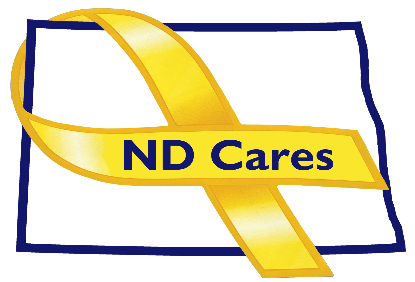                                   				10:30 a.m. – Noon                                  				April 7, 2022            Fraine Barracks – Bldg. 30 - Bismarck, ND                Virtual Meeting Call – In: 701-328-0950 Conference ID: 597 897 278#Click here to join the meeting via Microsoft Teams on computer or mobile appOPENING Comments (Shelly)Approve Executive Committee Meeting minutes from March 9, 2022.
NEW BUSINESSExecutive Committee Member UpdatesCo-ChairpersonND DVARegional VAND Dept. of HealthND Dept. of Human Services, Behavioral Health DivisionND National GuardArmy Reserve Ambassador for North DakotaChairpersonOLD BUSINESSND Cares Business Update Current number of businesses: 20Sparling ConstructionND Cares Community Update Current number of communities: 51Strategic Plan UpdateGovernor’s ChallengeTRICAREUPCOMING EVENTSTAPS Peer Mentor Virtual Training: Apr 25First Link ASIST Training: June 8-9, Fargo: $250First Link Suicide Risk Assessment Webinar: April 21, May 28First Link Suicide Prevention Awareness Film Festival: April 28, Fargo TheaterMinot Military Affairs Committee: May 6.Brain Injury Network, Powerful Tools for Caregivers online series: April 5 – May 10ACOVA Meeting: May 19, 20, Veterans Club, SteeleGrand Forks Military Affairs Committee: April 20Fargo/Moorhead Military Affairs Committee: April 15Devils Lake Military Affairs Committee: April 28Williston Military Affairs Committee: May 6VA Caregiver Conference: April 27, Moorhead MNVA Powerful Tools for Caregivers online series: April 7 – May 12Governor’s Challenge Pre-Academy Site Visit 1 (virtual): May 16-17Remembrance Weekend: May 29-31, Ramada Inn BismarckMemorial Day Event: Veteran’s Cemetery, Mandan – May 30
NEXT MEETING DATESND Cares Coalition Meeting, May 5, 2021ND Cares Executive Committee Meeting (proposed) June 2, 2021. 